Actividades SugeridasOBJETIVO DE APRENDIZAJE OA_25DESCRIPCIÓN DE LA ACTIVIDADESConstruir, leer e interpretar pictogramas y gráficos de barra simple con escala, de acuerdo a información recolectada o dada.3. Elaboran un pictograma basado en la información del ejercicio anterior y contestan preguntas como: ¿Cuál de los 2 diagramas conviene elaborar? Formule argumentas para apoyar su opinión.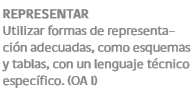 